                  LANDESVERBAND SACHSEN E.V.                    IM BUNDESVERBAND                                                      DEUTSCHER  SCHWIMMMEISTER E.V. 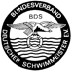 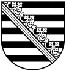 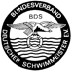 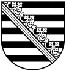 1. Vorsitzender: Rico KoslowskiHinterer Dorfweg 14, 
02742 Friedersdorf Tel pr.:   0173 3991241	E-mail:    Rico.Koslowski@web.de
Geschäftsführerin: Heike Fleck Andreas Schubert Str.14,  08209 Auerbach Tel.pr.:   03744 171500 Tel.di.:   037464 31082     E-Mail:   planschfix@freenet.de Datum: 02.01.2024Ausbildungszyklus 2024Sehr geehrte Damen und Herren,    Der Bundesverband Deutscher Schwimmmeister bietet im Rahmen seiner Aus- und Weiterbildungstätigkeit für Berufskollegen auch dieses Jahr spezielle Fortbildungsseminare auf den Gebieten Herz-Lungen-Wiederbelebung, Lebensrettende Sofortmaßnahmen, internistische Notfälle und Erste - Hilfe in Hallen- und Freibädern durch. Diesen Seminaren liegen die neue Leitlinie 2015 zur Reanimation, die DGUV-Regel 107-001 (BGR/GUV R 108 Juni 2011 Betrieb Pkt. 5.13 Rettung von Ertrinkenden) sowie die neue Richtlinie der Deutschen Gesellschaft für das Badewesen R 94.05 „Verkehrssicherungs- und Aufsichtspflicht in öffentlichen Bädern während des Badebetriebes“ zugrunde. Unsere Leistungen beinhalten alle anfallenden Gebühren und Auslagen für Ausbilder, die Bereitstellung aller Hilfsmittel für die praktischen Übungen zur Ersten Hilfe, lehrgangsbegleitende Unterlagen und Arbeitsblätter. Für die praktische Übungsarbeit im HLW - Anteil der Seminare stehen Übungsphantome zur Verfügung. Die Seminare wenden sich an alle Schwimmmeister/-innen bzw. Fachangestellten für Bäderbetriebe als auch an Badewärter, Aushilfskräfte und sonstiges Bäderdienstpersonal in Frei- und Hallenbädern.  Aus didaktischen Gründen ist die Teilnehmerzahl begrenzt. Anmeldungen können daher nur entsprechend der Reihenfolge ihres Eingangs berücksichtigt werden.  Informationen zu Veranstaltungsorten, Gebühren und Anmeldeschluss zu den einzelnen Veranstaltungen entnehmen Sie bitte dem anhängenden Rückmeldeformular. Mit freundlichen GrüßenSteffi Kästner
Kassenprüferin
i.A. des Vorstandes		